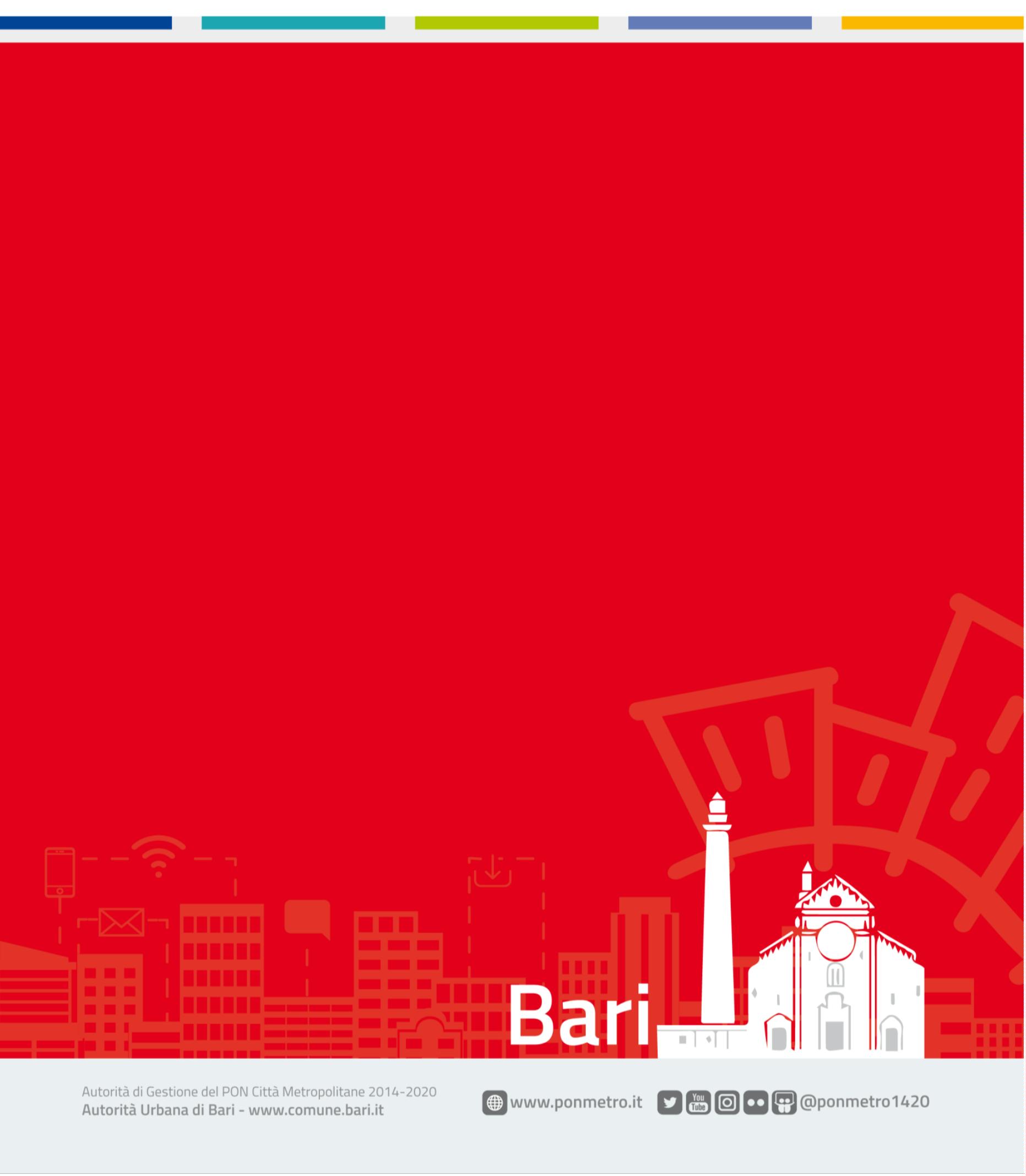 POC Città Metropolitane 2014-2020Avviso Pubblico centri estivi 2024Allegato 1 – Manifestazione d’interesse e dichiarazione sostitutiva di atto notorio, attestante il possesso dei requisiti soggettivi di ammissibilitàProgetto POC_BA_I.3.1.cCUP J91J24002020001Il sottoscritto/a _____________________________________, nato/a  _________________ (____) CF _________________________________ in qualità di legale rappresentante dell’organizzazione proponente denominata ________________________________________ con sede in _____________________________ alla Via ___________________________________n. ______ C.A.P. ____________ telefono _______________________ email ____________________________ PEC _______________________________ Codice Fiscale ________________________________ PIVA ________________________________consapevole delle sanzioni penali previste in caso di dichiarazioni non veritiere e di falsità negli atti di cui all'art. 76 del D.P.R. 28 dicembre 2000, n. 445 e della conseguente decadenza dei benefici di cui all'art. 75 del citato decretoDICHIARAdi essere (indicare la forma giuridica dell’organizzazione):Cooperativa Sociale, iscritta all’albo delle cooperative al n.  _____________________	Associazione di Promozione Sociale, iscritta all’Albo Regionale delle A.P.S. n. e/o affiliata ad __________________A.P.S. nazionale iscritta all’Albo Nazionale delle A.P.S. n. ________________	Organizzazione di volontariato, iscritta all’Albo Regionale Regione Puglia delle O.D.V. n.____   Ente Ecclesiastico/Parrocchia/OratorioAssociazione sportiva dilettantisticaSocietàEnte_________________________ iscritto al RUNTS al n°_________________Altro, specificare ___________________________________- di essere in possesso dei seguenti requisiti alla data di iscrizione dei Centri Estivi 2024: disponibilità di strutture idonee e conformi alle normative in materia di igiene e sanità, prevenzione degli incendi, sicurezza degli impianti ed accessibilità per accogliere centri estivi (es. proprietà, locazione, concessione, diritto di utilizzo, patto di collaborazione, ecc.) e conformità delle stesse per tutta la durata del centro estivo;disponibilità di adeguata copertura assicurativa per i minori iscritti, per il personale e per la responsabilità civile verso terzi;aver maturato esperienza biennale in attività analoghe o avere la disponibilità di un Coordinatore del Centro Estivo, con almeno 2 anni di esperienza nel settore educativo e/o ricreativo;l’inesistenza delle cause ostative di cui al D.Lgs 159/2011 (Disposizioni antimafia), nonché di ogni altra situazione che determini l’esclusione dalle procedure selettive e/o l’incapacità a contrarre con la Pubblica Amministrazione; che l’organizzazione che rappresenta è iscritta all’INPS/INAIL ed il rispetto dei relativi obblighi è verificabile mediante acquisizione del DURC  ovvero che l’impresa non è tenuta all’iscrizione presso ______________________________ per le seguenti motivazioni _________________________________________________________;che risulta regolare con gli obblighi in materia di tracciabilità finanziaria, di cui all’Art. 3 della Legge 136/2010 e s.m.i.;inesistenza a proprio carico di dichiarazioni di fallimento, liquidazione, concordato preventivo o altra situazione equivalente;risulta regolare con le norme in materia di prevenzione, protezione e sicurezza del lavoro contenute nel Testo Unico n° 81/2008; di garantire, in linea con quanto esprime la legge 104/92, l’accoglienza di minori diversamente abili e assicurarne l’assistenza, consentendo loro tutte le attività volte al sostegno dell’autonomia negli ambiti relazionali e di cura personale contribuendo a valorizzare la continuità educativa con assistenti specializzati;di iscrivere tutti i bambini, senza discriminazione alcuna; di retribuire il personale in conformità alle previsioni della vigente normativa;di utilizzare personale nel rispetto del D.Lgs. 4 marzo 2014 n. 39 recante “Attuazione della direttiva 2011/93/UE relativa alla lotta contro l’abuso e lo sfruttamento sessuale dei minori e la pornografia minorile, che costituisce la decisione quadro 2004/68/GAI”; di accettare integralmente ed incondizionatamente tutte le norme e le disposizioni contenute nel presente Bando di iscrizione dei Centri estivi; di essere a conoscenza di tutti i contenuti dell’Avviso Pubblico “CENTRI ESTIVI 2024” e della normativa di riferimento e di accettarli incondizionatamente e integralmente;di aver letto l’informativa redatta ai sensi degli artt. 13 e 14 del Regolamento UE n. 2016/679 (di seguito “GDPR”), recante disposizioni a tutela delle persone e di altri soggetti rispetto al trattamento dei dati personali.CHIEDEdi poter partecipare alla procedura di cui all’avviso pubblico “CENTRI ESTIVI 2024” con la seguente proposta progettuale:Titolo della proposta:______________________________________________________Localizzazione del centro estivo (art. 3 Avviso): Municipio: ____________________________Indirizzo: ____________________________________Ambito della proposta di centro estivo:sportivo culturale-artisticoeducativo ludico-ricreativaIl centro estivo presenta: solo spazi chiusi solo spazi aperti spazi chiusi e aperti DURATA centro estivoN°  ________ settimaneEstensione oraria giornalieraDalle ore________________ alle ore _________________Data di avvio__________________Data di conclusione__________________Eventuale periodo di sospensioneDal __________  al ________Numero totale di bambini coinvolti Numero di operatori disponibili ____________________Numero minori per i quali si chiede la convenzioneReferente di progetto:Nome e Cognome: __________________________________________Recapiti Email: ______________________________ PEC (se disponibile):_____________________________Tel:._______________________Contributo richiestoContributo richiesto per minori convenzionati €____________Contributo richiesto per minori con disabilità  €____________ Contributo totale richiesto  €_____________N.B. il contributo riconosciuto è di € 75/settimana per minore con ISEE annuo < 25.000 e € 150,00/settimana per minore diversamente abile       (Luogo, data)                                                                      (firma leggibile)__________________________                                    _____________________________ALLEGA, inoltre, la seguente documentazione amministrativa Atto e Statuto dell'ente proponente;CV del proponente e/o del coordinatore a dimostrazione dell’esperienza biennale;Copia fotostatica fronte-retro del documento di identità del sottoscrittore;Titolo di disponibilità all’utilizzo della struttura presso la quale si terranno le attività del centro estivo;Domanda di iscrizione del minore al centro estivo, sottoscritta dal genitore, con indicazione del periodo di fruizioneEtàNumeroRapporto Operatori/Bambini3-51/76-111/1012-171/15Minori disabili1/1TipologiaEtàNumero minoriNumero settimaneNumero operatori per settimanaMinori provenienti da nuclei conISEE < 25.0003-56-1112-17_____________________________________________Minoridiversamente abili3-17_______________